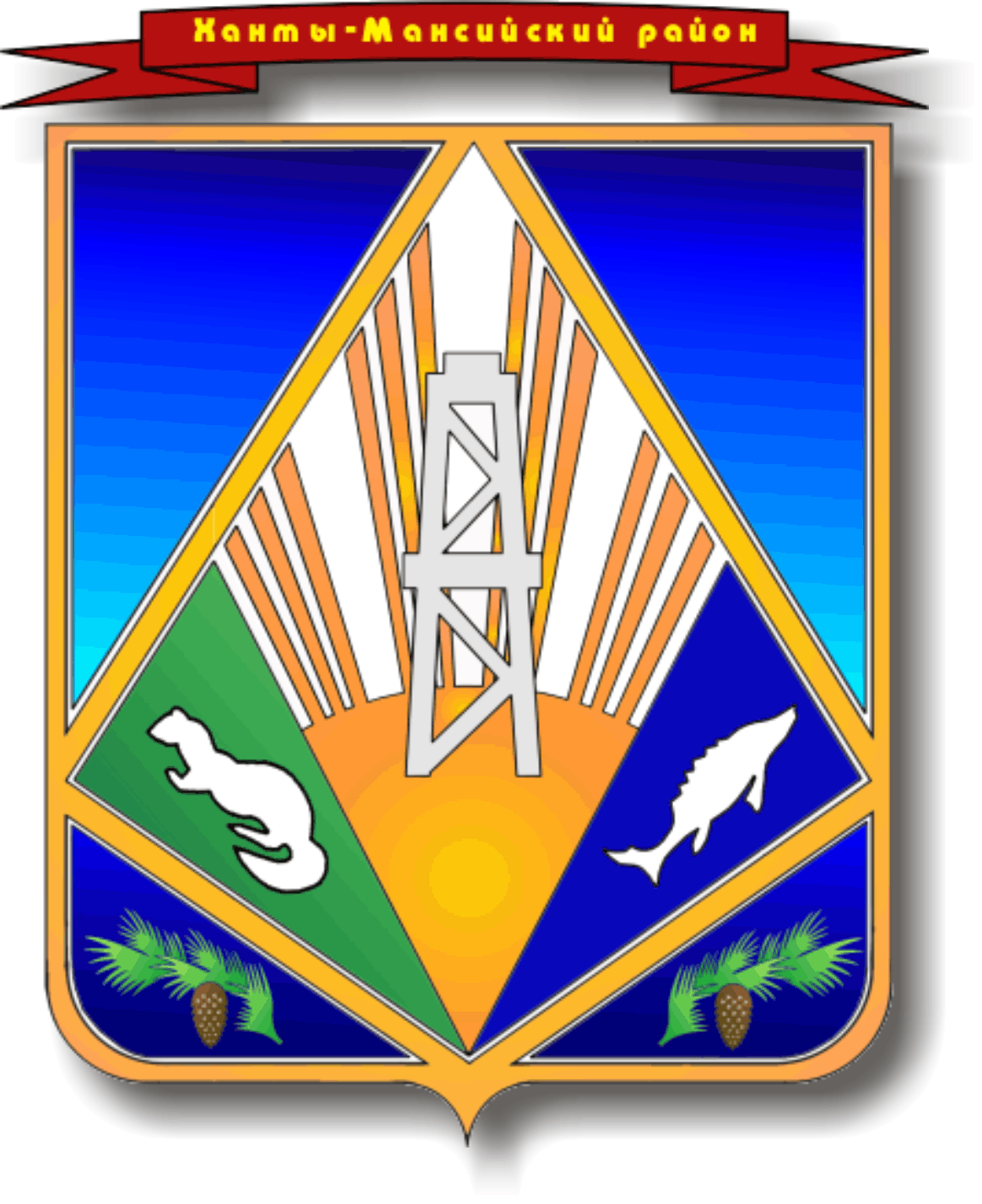 МУНИЦИПАЛЬНОЕ ОБРАЗОВАНИЕХАНТЫ-МАНСИЙСКИЙ РАЙОНХанты-Мансийский автономный округ – ЮграАДМИНИСТРАЦИЯ ХАНТЫ-МАНСИЙСКОГО РАЙОНАП О С Т А Н О В Л Е Н И Еот 30.09.2013                                                                                                     № 236г. Ханты-МансийскО муниципальной программе Ханты-Мансийского района «Создание условий для ответственного управления муниципальными финансами, повышения устойчивости местных бюджетов Ханты-Мансийского района на 2014 – 2016 годы»В соответствии со статьей 179 Бюджетного кодекса Российской Федерации, во исполнение постановления администрации Ханты-Мансийского района от 09 августа 2013 года № 199 «О программах Ханты-Мансийского района»:1. Утвердить муниципальную программу Ханты-Мансийского района «Создание условий для ответственного управления муниципальными финансами, повышения устойчивости местных бюджетов Ханты-Мансийского района на 2014 – 2016 годы» согласно приложению.2.  Настоящее постановление вступает в силу после его официального опубликования (обнародования), но не ранее 01 января 2014 года.3. Контроль за выполнением постановления возложить на заместителя главы администрации района по финансам.Глава администрацииХанты-Мансийского района                                                                 В.Г.УсмановПриложениек постановлению администрацииХанты-Мансийского районаот 30.09.2013  № 236Раздел 1. Паспорт муниципальной программыРаздел 2. Характеристика проблемы, на решение которой направлена муниципальная программа	Мероприятия муниципальной программы «Создание условий                      для ответственного управления муниципальными финансами, повышения устойчивости местных бюджетов Ханты-Мансийского района на 2014 –               2016 годы» направлены, прежде всего, непосредственно на формирование стабильной финансовой основы для исполнения расходных обязательств муниципальных образований сельских поселений района, что, в свою очередь, будет способствовать социально-экономическому развитию муниципальных образований Ханты-Мансийского района.	Межбюджетные отношения на муниципальном уровне являются важным инструментом регулирования бюджетных правоотношений между уровнями муниципального района и сельскими поселениями. 	На текущий момент можно констатировать, что в целом система межбюджетных отношений в Ханты-Мансийском районе соответствует требованиям, установленным федеральным и региональным законодательствами.	Это имело огромное позитивное значение в плане формализации финансовых взаимоотношений между муниципальным районом и сельскими поселениями на основе единых методик, исходя из объективных показателей, адекватно отражающих факторы, определяющие потребность                              в финансировании расходных обязательств муниципальных образований сельских поселений района.	Предоставление межбюджетных трансфертов муниципальным образованиям сельских поселений района обеспечивает реализацию единой бюджетной политики на всех уровнях власти. Реализация указанных аспектов политики осуществляется через предоставление из бюджета Ханты-Мансийского района в бюджеты муниципальных образований сельских поселений района дотаций и иных межбюджетных трансфертов.	Дотация на выравнивание бюджетной обеспеченности сельских поселений района обеспечивает финансовыми ресурсами бюджеты сельских поселений в объемах, гарантирующих минимальную потребность муниципальных образований сельских поселений района в средствах              на оплату социально-значимых и приоритетных расходов.	В случае возникновения рисков неисполнения расходных обязательств          и разбалансированности бюджетов муниципальных образований сельских поселений района оказывается финансовая помощь в виде иных межбюджетных трансфертов на обеспечение сбалансированности бюджетов поселений.	Возможность обеспечения равного доступа граждан Ханты-Мансийского района к гарантированному объему муниципальных услуг определяется характером и качеством системы распределения и механизма перераспределения финансовых ресурсов внутри муниципальной бюджетной системы.	В соответствии с требованиями Федерального закона от 06.10.2003               № 131-ФЗ «Об общих принципах организации местного самоуправления          в Российской Федерации» с 2006 года на территории Ханты-Мансийского района образовалось 12 муниципальных образований сельских поселений района.	В этой связи существенно возрастает роль межбюджетного регулирования по выравниванию уровня бюджетной обеспеченности муниципальных образований сельских поселений района с целью обеспечения равной доступности населения к получению муниципальных услуг, предоставляемых за счет средств бюджетов сельских поселений, вне зависимости от места их постоянного проживания на территории Ханты-Мансийского района.	На выравнивание бюджетной обеспеченности муниципальных образований из фонда финансовой поддержки сельских поселений, сформированного в рамках бюджета Ханты-Мансийского района, предоставляются дотации бюджетам сельских поселений.	В рамках межбюджетного регулирования используется механизм предоставления межбюджетных трансфертов муниципальным образованиям сельских поселений в целях обеспечения сбалансированности местных бюджетов в ходе их исполнения. В рамках предоставления межбюджетных трансфертов на сбалансированность местных бюджетов решаются проблемы муниципальных образований сельских поселений района, которые                  не представляется возможным решить в рамках общей методики распределения дотаций на выравнивание бюджетной обеспеченности.	Муниципальная программа призвана создать условия для дальнейшего развития и совершенствования межбюджетных отношений, для сокращения различий в бюджетной обеспеченности муниципальных образований сельских поселений района в целях наиболее полного удовлетворения спроса граждан на муниципальные услуги, для устойчивого исполнения бюджетов муниципальных образований Ханты-Мансийского района, обеспечения финансированием социально-значимых и первоочередных расходов в целях недопущения ухудшения социально-экономической ситуации, создания стимулов к повышению управления муниципальными финансами.Раздел 3. Основные цели и задачи программы, оценка ожидаемой эффективности программы	Основной целью муниципальной программы является обеспечение равных условий для устойчивого исполнения расходных обязательств муниципальных образований сельских поселений района и повышения качества управления муниципальными финансами.	Достижение цели муниципальной программы будет осуществляться путем решения двух основных задач.	1. Выравнивание бюджетной обеспеченности муниципальных образований сельских поселений района.	2. Обеспечение сбалансированности местных бюджетов.	Первая задача направлена на выравнивание бюджетной обеспеченности муниципальных образований сельских поселений района методом предоставления дотаций из районного фонда финансовой поддержки поселений, образуемого в составе бюджета района.	Вторая задача направлена на обеспечение сбалансированности местных бюджетов методом предоставления иных межбюджетных трансфертов             из бюджета Ханты-Мансийского района для создания устойчивого исполнения бюджетов муниципальных образований сельских поселений района.	Целевые показатели программы:	1. Увеличение уровня бюджетной обеспеченности муниципальных образований сельских поселений района после выравнивания с 14,5 до 15.	Показатель определяется согласно проведенному расчету                              в соответствии с методикой расчета и распределения дотаций из районного фонда финансовой поддержки поселений, утвержденной Законом Ханты-Мансийского автономного округа – Югры от 10.11.2008 №132-оз                         «О межбюджетных отношениях в Ханты-Мансийском автономном округе – Югре».	2. Доля муниципальных образований сельских поселений района, имеющих сбалансированный бюджет – 100%.	Данный показатель рассчитывается как количество муниципальных образований сельских поселений района, имеющих сбалансированный бюджет, к общему количеству муниципальных образований сельских поселений района. Данные показатели рассчитываются комитетом                      по финансам администрации Ханты-Мансийского района.	Система показателей, характеризующих результаты реализации муниципальной программы, указана в приложении 1 к программе.Раздел 4. Программные мероприятия1. Мероприятие задачи «Выравнивание бюджетной обеспеченности муниципальных образований сельских поселений района».Доведение уровня бюджетной обеспеченности поселений до уровня расчетной бюджетной обеспеченности, установленного в качестве критерия выравнивания расчетной бюджетной обеспеченности поселений, является важнейшим направлением на обеспечение равных возможностей граждан к муниципальным услугам, предоставляемым за счет средств бюджетов муниципальных образований сельских поселений района.Инструментом реализации мероприятия являются дотации                         на выравнивание бюджетной обеспеченности муниципальных образований сельских поселений района, в том числе их расчет и распределение.Расчет     и     распределение    дотаций   на   выравнивание   бюджетной обеспеченности  муниципальных   образований   сельских   поселений   района осуществляется с учетом требований бюджетного законодательства,                       в соответствии с единой методикой, утвержденной Законом Ханты-Мансийского автономного округа – Югры от 10.11.2008 № 132-оз                         «О межбюджетных отношениях в Ханты-Мансийском автономном округе – Югре».Расчет указанных дотаций производится на основе официальной статистической информации и иной информации, представляемой органами администрации Ханты-Мансийского района, согласованной                                     с муниципальными образованиями сельских поселений района по результатам сверки исходных данных, ежегодно проводимой комитетом по финансам администрации Ханты-Мансийского района.Важной особенностью механизма выравнивания бюджетной обеспеченности муниципальных образований сельских поселений района являются принятые меры, направленные на создание условий для повышения уровня бюджетной обеспеченности и обеспечения устойчивого исполнения бюджетов муниципальных образований сельских поселений района:определение общего объема дотаций на выравнивание бюджетной обеспеченности муниципальных образований сельских поселений района формализованным путем, с учетом субвенции муниципальным районам              на исполнение полномочий по расчету и предоставлению дотаций поселениям, входящим в состав муниципального района, и субсидии на формирование районных фондов финансовой поддержки поселений из бюджета Ханты-Мансийского автономного округа – Югры, с применением индекса потребительских цен в соответствии с прогнозом социально-экономического развития Ханты-Мансийского автономного округа – Югры на очередной финансовый год и плановый период;распределение в бюджете Ханты-Мансийского района на 3 года объема дотаций по муниципальным образованиям сельских поселений района.Своевременное перечисление дотаций на выравнивание бюджетной обеспеченности бюджетам муниципальных образований сельских поселений района в течение финансового года позволяет обеспечить сбалансированное             и устойчивое исполнение местных бюджетов, недопущение возникновения кассовых разрывов и возможность финансирования социально-значимых                и приоритетных расходных обязательств.2. Мероприятие задачи «Обеспечение сбалансированности местных бюджетов».Поддержка мер по обеспечению сбалансированности бюджетов тех муниципальных образований сельских поселений района, у которых                     в процессе исполнения их бюджетов возник недостаток доходов                             на финансовое обеспечение необходимых расходных обязательств.Предоставление бюджетам муниципальных образований сельских поселений района межбюджетных трансфертов на обеспечение сбалансированности местных бюджетов осуществляется в соответствии                  с Порядком предоставления межбюджетных трансфертов из бюджета Ханты-Мансийского   района,   утвержденным  решением  Думы  Ханты-Мансийского района от 19.12.2008 № 361 (с изменениями от 29.03.2013 № 239).В целях выявления муниципальных образований сельских поселений района, нуждающихся в финансовой поддержке из бюджета Ханты-Мансийского района для сбалансированности бюджетов, систематически проводится мониторинг хода исполнения бюджетов муниципальных образований сельских поселений района по их основным параметрам.Распределение межбюджетных трансфертов на обеспечение сбалансированности бюджетов муниципальных образований сельских поселений района осуществляется на основании решения Думы Ханты-Мансийского района, исходя из оценки исполнения бюджетов на основе критериев, от которых зависит обеспечение сбалансированности бюджетов муниципальных образований сельских поселений района в определенных условиях.Денежные средства на обеспечение сбалансированности местных бюджетов выделяются в ходе исполнения бюджета в текущем финансовом году в соответствии с решением Думы Ханты-Мансийского района.	Решение задач и достижение цели программы предполагается путем реализации программных мероприятий, указанных в приложении 2                     к программе.Раздел 5. Обоснование ресурсного обеспечения муниципальной программы	Сроки реализации программы: 2014 – 2016 годы. Финансирование программы осуществляется за счет средств бюджета муниципального образования Ханты-Мансийский район и бюджета автономного округа.Раздел 6. Механизм реализации муниципальной программыМеханизм реализации муниципальной программы направлен                       на эффективное планирование хода исполнения мероприятий, обеспечение контроля исполнения программных мероприятий, выработку решений                   при возникновении отклонения хода работ от плана основных мероприятий муниципальной программы и включает:разработку проектов нормативных правовых актов Ханты-Мансийского района, внесение изменений в действующие нормативные правовые акты, необходимые для выполнения муниципальной программы, и внесение их на рассмотрение и утверждение администрацией и (или) Думой Ханты-Мансийского района;взаимодействие исполнителя муниципальной программы                                 с муниципальными образованиями сельских поселений района;перечисление  средств  бюджета  Ханты-Мансийского  района  и  бюджета Ханты-Мансийского автономного округа – Югры, предусмотренных                         на реализацию мероприятий муниципальной программы муниципальным образованиями сельских поселений района;  уточнение объемов финансирования по программным мероприятиям на очередной финансовый год и плановый период;управление муниципальной программой, эффективное использование средств, выделенных на реализацию муниципальной программы;информация о ходе реализации программы ежеквартально, ежегодно предоставляется в уполномоченный орган в порядке, установленном администрацией района.Ответственным исполнителем муниципальной программы является комитет по финансам администрации Ханты-Мансийского района, который обеспечивает исполнение программных мероприятий с соблюдением установленных сроков и объемов финансирования, обладает правом вносить предложения об изменении объемов финансовых средств, направляемых на решение отдельных задач, осуществляет текущее управление реализации муниципальной программы, обеспечивает целевое и эффективное использование бюджетных средств, выделяемых на ее реализацию, готовит годовой отчет о ходе реализации муниципальной программы. Приложение 1 к ПрограммеСистема показателей, характеризующих результаты реализации муниципальной ПрограммыПриложение 2 к ПрограммеОсновные программные мероприятияНаименование муниципальной программы«Создание условий для ответственного управления муниципальными финансами, повышения устойчивости местных бюджетов Ханты-Мансийского района на 2014 –                             2016 годы»Правовое обоснование для разработки муниципальной программыФедеральный закон от 06.10.2003 № 131-ФЗ                 «Об общих принципах организации местного самоуправления в Российской Федерации»;Закон Ханты-Мансийского автономного округа – Югры от 10.11.2008 №132-оз «О межбюджетных отношениях в Ханты-Мансийском автономном округе – Югре»;решение Думы Ханты-Мансийского района                  от 19.12.2008 № 361 (с изменениями                      от 29.03.2013  № 239) «О Порядке предоставления межбюджетных трансфертов из бюджета Ханты-Мансийского района»;постановление администрации Ханты-Мансийского района от 09.08.2013 № 199                       «О программах Ханты-Мансийского района»Разработчик муниципальной программыкомитет по финансам администрации Ханты-Мансийского районаМуниципальный заказчик – координатор муниципальной программыкомитет по финансам администрации Ханты-Мансийского районаИсполнители муниципальной программыкомитет по финансам администрации Ханты-Мансийского районаОсновные цели                и задачи муниципальной программыцель: обеспечение равных условий для устойчивого исполнения расходных обязательств муниципальных образований сельских поселений района и повышения качества управления муниципальными финансами;задачи:1. Выравнивание бюджетной обеспеченности муниципальных образований сельских поселений района.2. Обеспечение сбалансированности местных бюджетовСроки реализации муниципальной программысрок реализации Программы: 2014 – 2016 годыОбъемы и источники финансирования муниципальной программыобщий объем финансирования муниципальной программы составит 994 438,2 тыс. рублей,                        в том числе по годам:2014 год – 315 373,7 тыс. рублей;2015 год – 331 199,4 тыс. рублей;2016 год – 347 865,1 тыс. рублейОжидаемые конечные результаты реализации муниципальной программы1. Увеличение уровня бюджетной обеспеченности муниципальных образований сельских поселений района после выравнивания с 14,5 до 15.2. Доля муниципальных образований сельских поселений района, имеющих сбалансированный бюджет 100%№ п/пНаименование показателей результатовБазовый показатель              на начало реализации муниципальной программыЗначения показателя            по годамЗначения показателя            по годамЗначения показателя            по годамЗначения показателя            по годамЦелевое значение показателя на момент окончания действия муниципальной Программы№ п/пНаименование показателей результатовБазовый показатель              на начало реализации муниципальной программы2014 год2015 год2016 год2016 годЦелевое значение показателя на момент окончания действия муниципальной Программы123456671. Показатели непосредственных результатов1. Показатели непосредственных результатов1. Показатели непосредственных результатов1. Показатели непосредственных результатов1. Показатели непосредственных результатов1. Показатели непосредственных результатов1. Показатели непосредственных результатов1. Показатели непосредственных результатов1.1.Количество сельских поселений района, в которых дефицит бюджета и предельный объем муниципального долга превышает уровень, установленный бюджетным законодательством (%)0000001.2.Доля сельских поселений района, имеющих просроченную кредиторскую задолженность (%)0000002. Показатели конечных результатов2. Показатели конечных результатов2. Показатели конечных результатов2. Показатели конечных результатов2. Показатели конечных результатов2. Показатели конечных результатов2. Показатели конечных результатов2. Показатели конечных результатов2.1.Уровень бюджетной обеспеченности сельских поселений (%)14,514,614,815,015,015,02.2.Доля сельских поселений района, имеющих сбалансированный бюджет (%)100100100100100100№ п/пМероприятия муниципальной программыМуници-пальный заказчикИсточники финансиро-ванияФинансовые затраты на реализацию(тыс. рублей)Финансовые затраты на реализацию(тыс. рублей)Финансовые затраты на реализацию(тыс. рублей)Финансовые затраты на реализацию(тыс. рублей)Исполни-тели муници-пальной программы№ п/пМероприятия муниципальной программыМуници-пальный заказчикИсточники финансиро-ваниявсегов том числев том числев том числеИсполни-тели муници-пальной программы№ п/пМероприятия муниципальной программыМуници-пальный заказчикИсточники финансиро-ваниявсего2014 год2015 год2016 годИсполни-тели муници-пальной программы123456789Цель: обеспечение равных условий для устойчивого исполнения расходных обязательств муниципальных образований сельских поселений района и повышения качества управления муниципальными финансами.Цель: обеспечение равных условий для устойчивого исполнения расходных обязательств муниципальных образований сельских поселений района и повышения качества управления муниципальными финансами.Цель: обеспечение равных условий для устойчивого исполнения расходных обязательств муниципальных образований сельских поселений района и повышения качества управления муниципальными финансами.Цель: обеспечение равных условий для устойчивого исполнения расходных обязательств муниципальных образований сельских поселений района и повышения качества управления муниципальными финансами.Цель: обеспечение равных условий для устойчивого исполнения расходных обязательств муниципальных образований сельских поселений района и повышения качества управления муниципальными финансами.Цель: обеспечение равных условий для устойчивого исполнения расходных обязательств муниципальных образований сельских поселений района и повышения качества управления муниципальными финансами.Цель: обеспечение равных условий для устойчивого исполнения расходных обязательств муниципальных образований сельских поселений района и повышения качества управления муниципальными финансами.Цель: обеспечение равных условий для устойчивого исполнения расходных обязательств муниципальных образований сельских поселений района и повышения качества управления муниципальными финансами.Цель: обеспечение равных условий для устойчивого исполнения расходных обязательств муниципальных образований сельских поселений района и повышения качества управления муниципальными финансами.Задача 1. Выравнивание бюджетной обеспеченности муниципальных образований сельских поселений района.Задача 1. Выравнивание бюджетной обеспеченности муниципальных образований сельских поселений района.Задача 1. Выравнивание бюджетной обеспеченности муниципальных образований сельских поселений района.Задача 1. Выравнивание бюджетной обеспеченности муниципальных образований сельских поселений района.Задача 1. Выравнивание бюджетной обеспеченности муниципальных образований сельских поселений района.Задача 1. Выравнивание бюджетной обеспеченности муниципальных образований сельских поселений района.Задача 1. Выравнивание бюджетной обеспеченности муниципальных образований сельских поселений района.Задача 1. Выравнивание бюджетной обеспеченности муниципальных образований сельских поселений района.Задача 1. Выравнивание бюджетной обеспеченности муниципальных образований сельских поселений района.1.1.Доведение уровня бюджетной обеспеченности поселений до уровня расчетной бюджетной обеспеченности, установленного в качестве критерия выравнивания расчетной бюджетной обеспеченности поселенийкомитет        по финансамвсего994 438,2315 373,7331 199,4347 865,1комитет по финансам1.1.Доведение уровня бюджетной обеспеченности поселений до уровня расчетной бюджетной обеспеченности, установленного в качестве критерия выравнивания расчетной бюджетной обеспеченности поселенийкомитет        по финансамбюджет автономного округа444 573,1141 123,2148 062,1155 387,8комитет по финансам1.1.Доведение уровня бюджетной обеспеченности поселений до уровня расчетной бюджетной обеспеченности, установленного в качестве критерия выравнивания расчетной бюджетной обеспеченности поселенийкомитет        по финансамбюджет района549 865,1174 250,5183 137,3192 477,3комитет по финансам Задача 2. Обеспечение сбалансированности местных бюджетов. Задача 2. Обеспечение сбалансированности местных бюджетов. Задача 2. Обеспечение сбалансированности местных бюджетов. Задача 2. Обеспечение сбалансированности местных бюджетов. Задача 2. Обеспечение сбалансированности местных бюджетов. Задача 2. Обеспечение сбалансированности местных бюджетов. Задача 2. Обеспечение сбалансированности местных бюджетов. Задача 2. Обеспечение сбалансированности местных бюджетов. Задача 2. Обеспечение сбалансированности местных бюджетов.2.1.Поддержка мер по обеспечению сбалансированности бюджетов муниципальных образований сельских поселений районакомитет      по финансамвсего0,00,00,00,0комитет по финансам2.1.Поддержка мер по обеспечению сбалансированности бюджетов муниципальных образований сельских поселений районакомитет      по финансамбюджет района0,00,00,00,0комитет по финансамВсего по муниципальной программеВсего по муниципальной программеВсего по муниципальной программе994 438,2315 373,7331 199,4347 865,1